ИЗВЕЩЕНИЕ
о наличии оснований для признания жилого дома пустующимМиколаевщинский сельский исполнительный комитет, в рамках реализации Указа Президента Республики Беларусь от 24 марта 2021 года №116 «Об отчуждении жилых домов в сельской местности и совершенствовании работы с пустующими домами», информирует о наличии оснований для признания пустующим жилого дома, расположенного на территории сельсовета по адресу: д. Жигалки, ул. Центральная, 20. Собственник пустующего жилого дома: Подоматько Мария Константиновна, умерла 20.01.2021.
Срок не проживания в жилом доме собственника – более десяти лет. Оплата за жилищно-коммунальные услуги, расходы за электроэнергию не производились, требования законодательства об обязательном страховании строений не выполнялись. Наружные размеры жилого дома: 4,5х109; площадь 45,0 м.кв.; дата ввода 1966 год постройки; материал стен дерево; этажность одноэтажный; подземная этажность отсутствует. Принадлежности одноквартирного жилого дома (хозяйственные и иные постройки) – деревянная хозяйственная постройка. Сведения о составных частях дома, иных постройках и степени их износа отсутствуют. На придомовой территории не осуществляются предусмотренные законодательством мероприятия по охране земель. Не соблюдаются требования к содержанию (эксплуатации) территории. Земельный участок
не зарегистрирован. В случае намерения использовать жилой дом для проживания правообладателям необходимо в течение одного месяца со дня опубликования данного извещения уведомить Миколаевщинский сельский исполнительный комитет (222698, Республика Беларусь, Минская область, Столбцовский район, д.Миколаевщина, ул. Школьная, 5А, электронная почта mikol@stolbtsy.gov.by, телефон исполняющего обязанности председателя (Судник Елена Валерьевна) 80298818966, управляющего делами (Лосик Ириа Ивановна) 80171745699),
а также в течение одного года принять меры по приведению жилого дома
и земельного участка, на котором он расположен, в состояние, пригодное для использования по назначению, в том числе путем осуществления реконструкции либо капитального ремонта. К уведомлению прилагается документ, удостоверяющий личность, а также документы, подтверждающие право владения и пользования данным жилым домом.  Заявление (согласие) на снос жилого дома должно быть подано лично либо подлинность подписи лица на нем должна быть засвидетельствована нотариально.Непредоставление письменного уведомления о намерении использовать дом для проживания в установленные сроки является отказом от права собственности на жилой дом. В данном случае в отношении указанных жилых домов будет принято решение о признании их пустующими с последующей подачей заявления в суд о признании их бесхозяйными и передаче
в собственность административно-территориальной единице.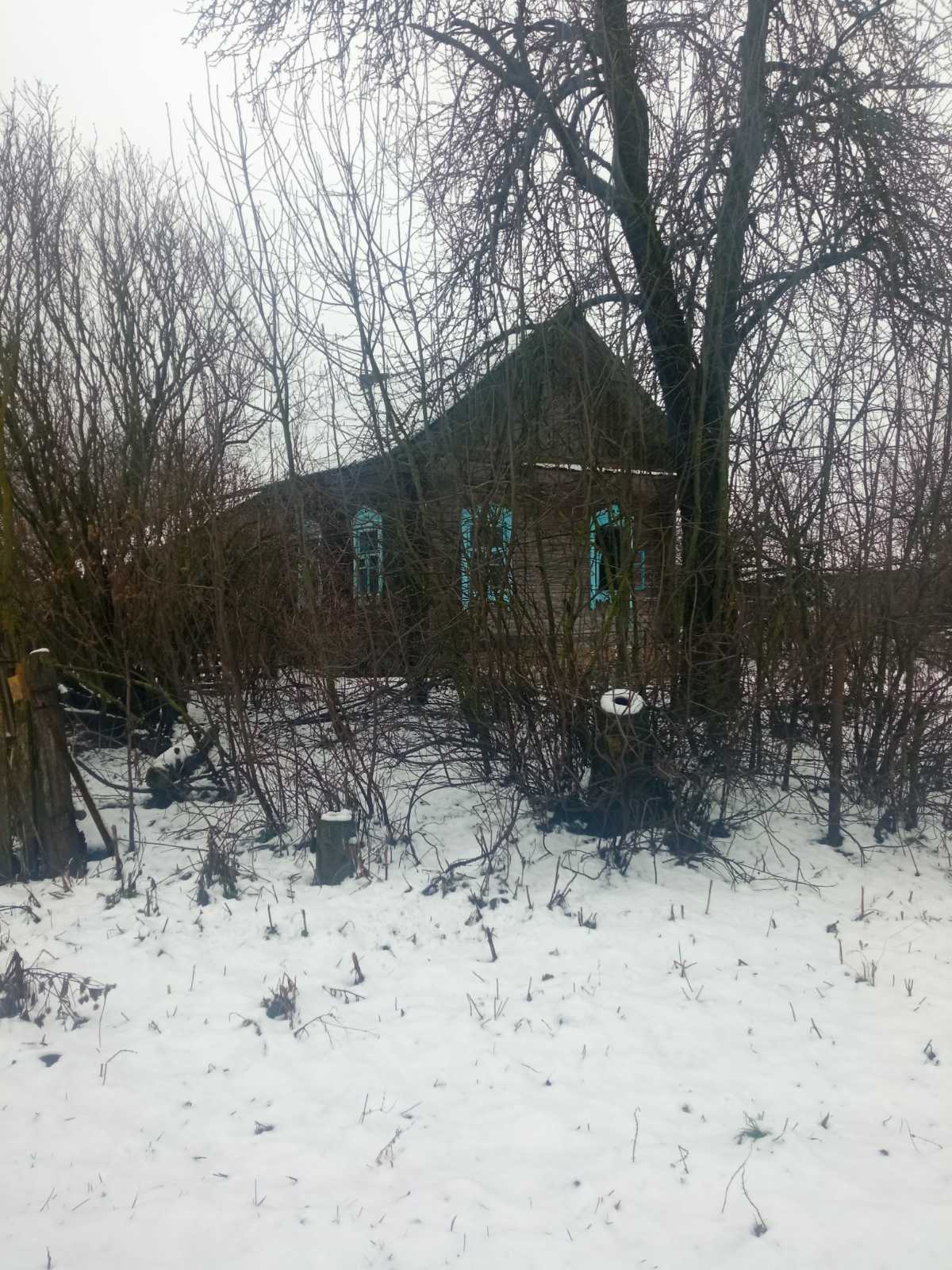 